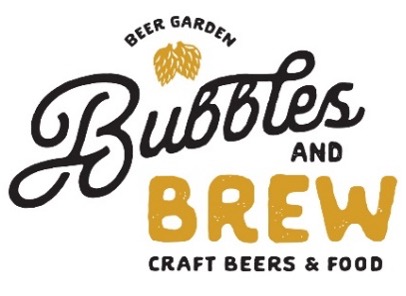 Wine Flights & MoreBy the Glass					FlightsReds							Bubbly & Bright Sparkling Wines 23Pinot Noir, Benton Lane, Willamette Valley, OR 13/14	Pol Clement Rose Sec, FrancePinot Noir, Morgan ‘Twelve Clones’, SLH, CA 15/30	Vila Sandi Prosecco, Italy Pinot Noir, Carpe Diem, Anderson Valley, CA 16/60	Gruet, Blanc de Blancs, New MexicoCabernet, Coppola Director’s Cut, Sanoma, CA 14/15Cabernet, Daou, Paso Robles, CA 2021 15/50		California Chardonnay 24Cabernet, Justin, Paso Robles, CA 202 16/60		St. Huberts “The Stag”, Santa Barbara, CA 2020Meritage, Bubbles Cellars, Central Coast, CA 10/35	Daou, Paso Robles, CA 2021								Rombauer, Carneros, CA 2021Whites						Elegant Pino Noir 25Pinot Gris, King Estate, Willamette Valley, OR 12/40	Benton Lane, Willamette Valley, OR 2019Chardonnay, St Huberts, “The Stag”, SB, CA 13/45	Morgan ’Twelve Clones”, S.L Highlands, CA 2019Chardonnay, Daou, Paso Robles, 2021 15/50		Carpe Diem, Anderson Valley, CA 2019Chardonnay, Rombauer, Carneros, CA 2021 19/75Chardonnay, Bubbles Cellars, Monterey, CA 10/35	New World Cabernets 25Sauvignon Blanc, Napa Cellar, Napa Valley, CA 13/45	Coppola ‘Director’s Cut’, Sanoma, CA 2020Viognier, Zaca Mesa, Santa Ynez Valley, CA 12/40	Daou, Paso Robles, CA 2021Moscato d’Asti, Saracco, Piedmont, Italy 10/35		Justin, Paso Robles, CA 2020Mom-Alcoholic Chardonnay, Hand on Heart 12/40Rose’							Bubbly CocktailsLes Sarrins, Provence, France 2021 10/35		Strawberry-Rose’ Froze’ 13Daou, Paso Robles, CA 2021 12/45			Coconut Rum Crush 13King Estate, Willamette Valley, OR 2020 12/40		Bubbs Orange Mimosa 11								Bloody Mary 13								Sparkling Sangria 12Sparkling						Bubbles Red Sangria/Carafe 12/40Pol Clement Rose Sec, France 10/35			Strawberry Sparkler 11Gruet, Blanc de Blancs, New Mexico 12/40		Bubbles Peach Bellini 11Segura Viudas, Cava, Spain 10/35			Wine Island 13Villa Sandi Prosecco, Italy 10/35Schramsberg Blanc de Blanc, North Coast 18/65Guglielmo, Almond, Ca 10/35				Beverages								(no refills)								Coffee/Hot Tea: Chai or Green 5Dessert & Port Wines				Fentimans Ginger Beer 5Graham’s 10-Year Tawny Port, Portugal 15/75		Erdinger Non-Alcoholic Beer 8Blandy’s 10-Year Madiera, Portugal 12/45		Coke/Sprite/Diet Coke 4								Hanks Black Cherry or Vanilla Cream Soda 5								Martinelli Sparkling Cider 4Lemonade/A. Palmer/Iced Tea/Sparkling Water 4